BELEIDSPLAN2019-2021André Kuipers Stichting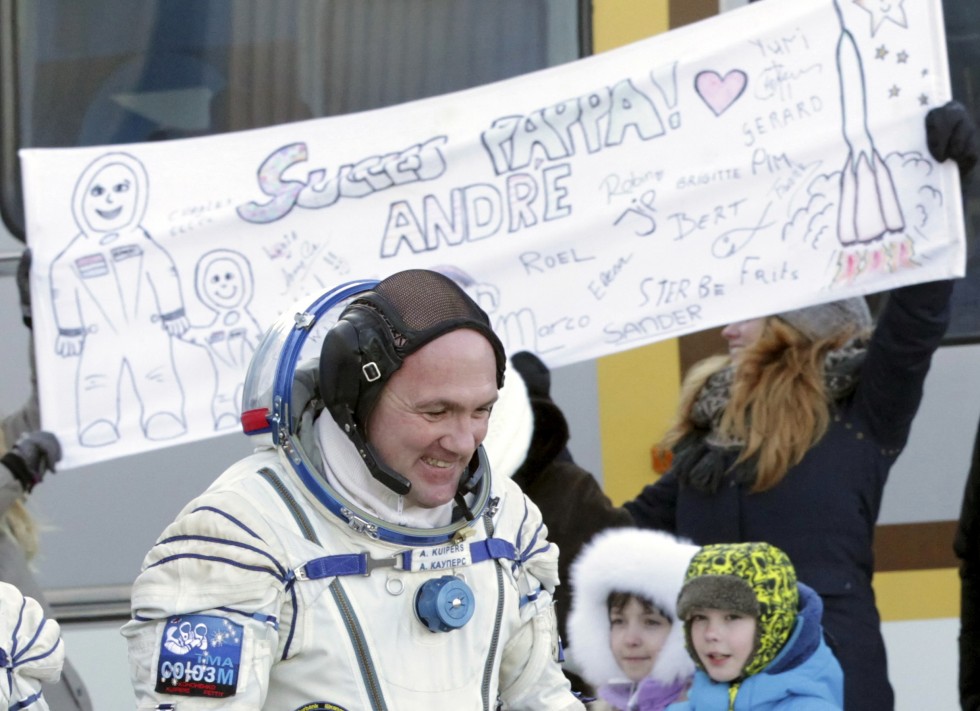 Opgesteld door André Kuipers en Anne Cor Groeneveld, begin 2019Vastgesteld in de bestuursvergadering van 21 mei 20191. Inhoud1. Inhoud				pagina 22. Aanleiding				pagina 23. Doelstellingen			pagina 34. Beleid 2019-2021			pagina 35. Organisatie				pagina 35. Fondsenwerving			pagina 46. Financieel beleid			pagina 47. Tot slot				pagina 42. AanleidingMet de tweede vlucht die 193 dagen duurde (21 december 2011 tot 1 juli 2012) vestigde astronaut André Kuipers een Europees record. Maar belangrijker dan records waren de meer dan vijftig onderzoeksthema’s en de bijdrage van de vlucht aan de Nederlandse samenleving. De toewijding van André Kuipers aan duurzaamheid en de betrokkenheid die hij genereerde bij de jeugd met het project Ruimteschip Aarde, leidde tot een enorm aantal reacties binnen en buiten de Nederlandse samenleving.Al tijdens zijn vlucht nam André zich voor om zich te gaan inzetten ten dienste van de samenleving met bijzondere focus op duurzaamheid, wetenschap, educatie, voorlichting en het ondersteunen van goede doelen.Direct na afronding van het belangrijkste deel van de evaluatie van zijn werkzaamheden in de ruimte, werd een groot beroep op hem gedaan om verslag te doen van zijn vlucht en ervaringen in de ruimte. Ruimhartig zette hij zich in om direct een antwoord te geven aan de vele verzoeken. Tevens koos hij ervoor om de eventuele opbrengsten ter beschikking te stellen aan goede doelen. Als Ambassadeur van het Wereld Natuurfonds heeft hij grote affectie met duurzaamheidsvraagstukken en daarnaast voelt hij, zelf vader van nog jonge kinderen, zich verantwoordelijk om de jeugd dit gedachtengoed over te brengen en hen te inspireren voor het belang lucht- en ruimtevaart, wetenschap en techniek. Inmiddels blijkt na acht jaar dat verzoeken omtrent zijn inzet en betrokkenheid onverminderd door gaan. Daarnaast is met de ontwikkeling van de SpaceBuzz een geheel nieuw initiatief tot stand gekomen dat het potentieel heeft voor een globale aanpak om de jeugd aan te zetten om Ambassadeur van de Aarde te worden.Teneinde de resultaten van zijn inzet ten goede te laten komen aan initiatieven en organisaties die hij graag wil ondersteunen nam hij indertijd het initiatief tot oprichting van een stichting die invulling kan geven aan zijn betrokkenheid bij goede doelen, educatie en voorlichting.Hiertoe werd op 10 december 2012 een stichting opgericht waarvan André Kuipers het voorzitterschap en Anne Cor Groeneveld de functie van secretaris-penningmeester op zich namen. In hoofdstuk drie van dit beleidsplan treft u de doelstellingen aan van de stichting.3. DoelstellingenDe statutaire doelstelling luidt als volgt:“De stichting heeft als doel de financiële ondersteuning van goede doelen en organisaties die een algemeen maatschappelijk belang nastreven en verrichten van handelingen, die in de ruimste zin ter verwezenlijking van het doel verband houden of daartoe bevorderlijk kunnen zijn.”4. Beleid 2019-2021Ter invulling van de doelstellingen worden de volgende activiteiten ontwikkeld en krijgt beleidsontwikkeling verdere aandacht.Activiteit								Termijn- Lezingen en presentaties						Gehele beleidsperiode- Verwerving donaties n.a.v. lezingen en presentaties			Gehele beleidsperiode- Keuze goede doelen							Gehele beleidsperiode- Overleg en toetsing goede doelen inzake aanwending bijdrage	Gehele beleidsperiode- Fondsenwerving (incl. subsidies, donaties en legaten)		Gehele beleidsperiode- Voorlichting en educatie						Gehele beleidsperiodeVerdere beleidsontwikkelingBinnen en buiten de organisatie zal overleg worden gevoerd over de wijze waarop de ruimtevaart kan worden gestimuleerd en ondersteund ten behoeve van wetenschappelijk onderzoek, educatie en duurzaamheid. Met de inmiddels geconsolideerde missie zal in de beleidsperiode de visie verder worden verdiept en de strategie worden gekozen voor de periode na 2021.5. OrganisatieHet bestuur en de organisatie bestaat uit vrijwilligers die zich allen inzetten in het kader van de statutaire doelstellingen. Het bestuur bestaat uit de heren André Kuipers (voorzitter) en Anne Cor Groeneveld (secretaris-penningmeester).De Stichting besteedt administratie en accountancy uit aan een accountantskantoor.Het bestuur overweegt om in de voorliggende beleidsperiode een Comité van Aanbeveling (CvA) te introduceren dat kan dienen ter ondersteuning en promotie van de doelstellingen. Tevens dient het CvA als adviesorgaan voor het bestuur teneinde optimaal, en voor langere tijd, invulling te kunnen geven aan de doelstellingen. Het CvA krijgt geen statutaire verantwoordelijkheden of aansprakelijkheden.5. FondsenwervingDe organisatie verwerft haar middelen door de inbreng van financiële bijdragen, donaties n.a.v. lezingen en presentaties en overige fondsenwerving in deze beleidsperiode. Dit kunnen zijn sponsoring, bartering, subsidies, donaties en legaten.			6. Financieel beleidIn samenwerking met de accountant zal gekozen worden voor verantwoord beheer van de middelen. De penningmeester zal hieraan uitvoering geven terwijl een extern account de controle zal uitoefenen.Op de website zal adequate verslaglegging worden gegeven over de financiële bijdragen zoals dit gebruikelijk is bij ANBI organisaties.Onderzoek zal plaatsvinden naar de mogelijkheid om een reserve aan te houden voor toekomstige activiteiten. De André Kuipers Stichting zal het werk van het Nederlands Lucht- en Ruimtevaart Fonds ondersteunen met een jaarlijkse bijdrage van €2500,- ten behoeve van de André Kuipers Ruimtevaart Prijs.Royalties ontvangen over diverse boeken die zijn uitgegeven (Astronautje, Droomvlucht, Expeditie 30/31) worden in hun geheel afgedragen aan de op de omslag van deze boeken genoemde goede doelen.  7. Tot slotDe André Kuipers Stichting hoopt met haar werkzaamheden een bijdrage te leveren aan de duurzaamheid van onze planeet, de ontwikkeling van de wetenschap en techniek en een goede toekomst voor onze jeugd.Bijlagen:CV André KuipersCV Anne Cor GroeneveldUittreksel KvK AmsterdamStatuten###